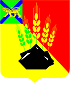 АДМИНИСТРАЦИЯ МИХАЙЛОВСКОГОМУНИЦИПАЛЬНОГО РАЙОНА 
ПОСТАНОВЛЕНИЕ__________________                             с. Михайловка                           № _________________О создании специальной комиссиипо оценке рисков, связанных с принятиемпостановления администрации Михайловского муниципальногорайона, определяющего границы прилегающих территорий,на которых не допускается розничная продажа алкогольнойпродукции и розничная продажа алкогольной продукциипри оказании услуг общественного питанияВ соответствии с федеральными законами от 6 октября 2003 года № 131-ФЗ «Об общих принципах организации местного самоуправления в Российской Федерации», от 22 ноября 1995 года № 171-ФЗ «О государственном регулировании производства и оборота этилового спирта, алкогольной и спиртосодержащей продукции и об ограничении потребления (распития) алкогольной продукции», Постановлением Правительства Российской Федерации от 23 декабря 2020 года № 2220 «Об утверждении правил определения органами местного самоуправления границ прилегающих территорий, на которых не допускается розничная продажа алкогольной продукции и розничная продажа алкогольной продукции при оказании услуг общественного питания»,  руководствуясь Уставом Михайловского муниципального района, администрация Михайловского муниципального района ПОСТАНОВЛЯЕТ:1. Создать специальную комиссию по оценке рисков, связанных с принятием постановления администрации Михайловского муниципального района, определяющего границы прилегающих территорий, на которых не допускается розничная продажа алкогольной продукции и розничная продажа алкогольной продукции при оказании услуг общественного питания в составе (прилагается). 2. Утвердить Положение о специальной комиссии по оценке рисков, связанных с принятием постановления администрации Михайловского муниципального района, определяющего границы прилегающих территорий, на которых не допускается розничная продажа алкогольной продукции и розничная продажа алкогольной продукции при оказании услуг общественного питания (прилагается).3. Муниципальному казенному учреждению «Управление по организационно-техническому обеспечению деятельности администрации Михайловского муниципального района» (Корж С.Г.) разместить данное постановление на официальном сайте администрации Михайловского муниципального района в информационно-коммуникационной сети «Интернет». 4. Контроль над исполнением настоящего постановления возложить на первого заместителя главы администрации Михайловского муниципального района Зубок П.А.Глава Михайловского муниципального района -Глава администрации района                                                           В.В. АрхиповУТВЕРЖДЕН постановлением администрацииМихайловского муниципального районаот ____________ № ____________СОСТАВспециальной комиссии по оценке рисков,связанных с принятием постановления администрацииМихайловского муниципального района, определяющего границыприлегающих территорий, на которых не допускаетсярозничная продажа алкогольной продукции и розничнаяпродажа алкогольной продукции при оказанииуслуг общественного питанияУТВЕРЖДЕНО постановлением администрацииМихайловского муниципального районаот ____________ № ____________ПОЛОЖЕНИЕо специальной комиссии по оценке рисков,связанных с принятием постановления администрацииМихайловского муниципального района, определяющего границыприлегающих территорий, на которых не допускаетсярозничная продажа алкогольной продукции и розничнаяпродажа алкогольной продукции при оказанииуслуг общественного питанияI. Общие положения1. Специальная комиссия по оценке рисков, связанных с принятием постановления администрации Михайловского муниципального района, определяющего границы прилегающих территорий, на которых не допускается розничная продажа алкогольной продукции и розничная продажа алкогольной продукции при оказании услуг общественного питания (далее - специальная комиссия) создается в соответствии с Федеральным законом от 22 ноября 1995 года № 171-ФЗ «О государственном регулировании производства и оборота этилового спирта, алкогольной и спиртосодержащей продукции и об ограничении потребления (распития) алкогольной продукции», Постановлением Правительства Российской Федерации от 23 декабря 2020 года № 2220 «Об утверждении правил определения органами местного самоуправления границ прилегающих территорий, на которых не допускается розничная продажа алкогольной продукции и розничная продажа алкогольной продукции при оказании услуг общественного питания№ (далее - постановление № 2220) в целях оценки рисков, связанных с принятием постановления администрации Михайловского муниципального района, в соответствии с которым планируется увеличение границ прилегающих территорий, на которых не допускается розничная продажа алкогольной продукции и розничная продажа алкогольной продукции при оказании услуг общественного питания (далее - постановление администрации Михайловского муниципального района).2. Специальная комиссия в своей деятельности руководствуется Конституцией Российской Федерации, федеральными законами и иными правовыми актами Российской Федерации, законами и иными правовыми актами Приморского края, муниципальными правовыми актами Михайловского муниципального района и настоящим Положением.II. Функции специальной комиссии1. Специальная комиссия осуществляет следующие функции:участвует в рассмотрении проекта постановления администрации Михайловского муниципального района, в соответствии с которым планируется первоначальное установление, отмена ранее установленных, увеличение или уменьшение границ прилегающих территорий;рассматривает заключения органов государственной власти Приморского края, осуществляющих регулирование в сферах торговой деятельности, культуры, образования и охраны здоровья, уполномоченного по защите прав предпринимателей в Приморском крае, а также замечания и предложения на проект постановления администрации Михайловского муниципального района, представленные членами специальной комиссии, заинтересованными организациями и гражданами;выносит заключение об одобрении проекта постановления администрации Михайловского муниципального района либо об отказе в его одобрении;осуществляет иные полномочия в соответствии с действующим законодательством.III. Состав и порядок работы специальной комиссии1. Состав специальной комиссии утверждается постановлением администрации Михайловского муниципального района.2. В состав специальной комиссии включаются представители администрации Михайловского муниципального района, заинтересованных физических лиц, проживающих на территории Михайловского муниципального района, организаций культуры, образования и охраны здоровья, расположенных на территории Михайловского муниципального района, индивидуальных предпринимателей и юридических лиц, осуществляющих торговую деятельность на территории Михайловского муниципального района, представители некоммерческих организаций, объединяющих хозяйствующих субъектов, осуществляющих торговую деятельность.3. Специальная комиссия состоит из председателя специальной комиссии, заместителя председателя специальной комиссии, секретаря специальной комиссии и членов специальной комиссии.4. Основной формой работы специальной комиссии является ее заседание. Заседание специальной комиссии считается правомочным, если в нем участвует не менее двух третей от утвержденного состава членов специальной комиссии.5. Решения специальной комиссии принимаются путем открытого голосования и оформляются протоколом в течение 5 рабочих дней со дня заседания специальной комиссии. Решение специальной комиссии считается принятым, если за него проголосовало большинство не менее двух третей общего числа членов специальной комиссии.Каждый член специальной комиссии имеет один голос. Секретарь специальной комиссии имеет право голоса. При равенстве голосов, голос председателя специальной комиссии считается решающим.6. Председатель специальной комиссии руководит деятельностью специальной комиссии, несет ответственность за выполнение возложенных на специальную комиссию функций. В случае временного отсутствия председателя специальной комиссии его обязанности выполняет заместитель председателя специальной комиссии.7. Секретарь специальной комиссии оповещает членов специальной комиссии о дате, времени и месте заседания специальной комиссии, ведет протоколы заседаний специальной комиссии и иные документы. В случае отсутствия секретаря специальной комиссии его обязанности выполняет член специальной комиссии, определенный председателем специальной комиссии.8. Члены специальной комиссии лично участвуют в заседаниях специальной комиссии и подписывают протокол заседания специальной комиссии в течение одного рабочего дня со дня его оформления.Член специальной комиссии, несогласный с принятым специальной комиссией решением, имеет право изложить свое мнение в письменном виде и приложить его к протоколу заседания специальной комиссии в срок не позднее 2-х рабочих дней со дня оформления протокола заседания специальной комиссии.9. В случае вынесения специальной комиссией заключения об отказе в одобрении проект постановления администрации Михайловского муниципального района с приложением копии протокола заседания специальной комиссии возвращается специальной комиссией на доработку в администрацию Михайловского муниципального района в течение 2-х рабочих дней со дня подписания протокола заседания специальной комиссии.В случае вынесения специальной комиссией заключения об одобрении проект постановления администрации Михайловского муниципального района и копия протокола заседания специальной комиссии в течение 2 рабочих дней со дня подписания протокола заседания специальной комиссии направляются специальной комиссией в администрацию Михайловского муниципального района для проведения процедуры принятия постановления администрации Михайловского муниципального района в соответствии с постановлением № 2220.IV. ОтветственностьЧлены специальной комиссии несут ответственность в соответствии с действующим законодательством Российской Федерации, в том числе за разглашение сведений, составляющих охраняемую законом тайну, а также сведений конфиденциального характера, ставшие им известными в связи с деятельностью специальной комиссии.Зубок Петр Алексеевич, первый заместитель главы администрации Михайловского муниципального района- председатель специальной комиссииМаркова Марина Николаевна, начальник отдела экономики управления экономики администрации Михайловского муниципального района,- заместитель председателяспециальной комиссииШашель Татьяна Витальевна, главный специалист 1 разряда отдела экономики управления экономики администрации Михайловского муниципального района- секретарь специальной комиссииКриволап Ирина Георгиевна, начальник управления правового обеспечения - член специальной комиссииЧепала Алена Федоровна, начальник управления по вопросам образования администрации Михайловского муниципального района - член специальной комиссииАндрющенко Максим Сергеевич, директор ММБУК ММР «МКИО» - член специальной комиссииРуссо Александр Алексеевич, председатель Михайловского РАЙПО - член специальной комиссииСавченко Сергей Николаевич, индивидуальный предприниматель с. Осиновка, депутат Думы Михайловского муниципального района - член специальной комиссииМедведь Нина Михайловна, индивидуальный предприниматель п. Новошахтинский, заместитель председателя муниципального комитета Новошахтинского городского поселения - член специальной комиссииБогомолов Александр Александрович,  помощник уполномоченного по защите предпринимателей в Приморском крае, заместитель председателя Совета по развитию предпринимательства и улучшению инвестиционного климата Михайловского муниципального района - член специальной комиссииКучина Елена Владимировна, специалист по охране труда КГБУЗ «Михайловская ЦРБ»  - член специальной комиссииМирошникова Ирина Ивановна, руководитель местного отделения ПРО ВОД «Матери России» Михайловского муниципального района - член специальной комиссии